Séquence 22 : outils de mesureDécamètre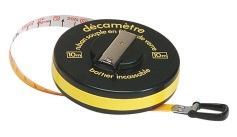 Montre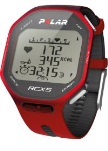 Google Earth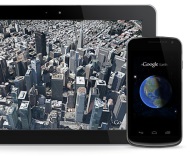 Application sur téléphone : TrackMyBike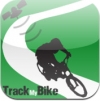 Odomètre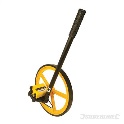 Vélo avec compteur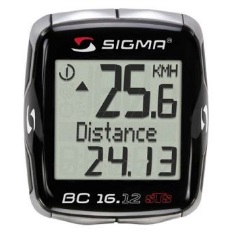 